 Committee of the Whole Room 1340 Coleman A. Young Municipal Center (313) 224-3443  Detroit, MI 48226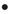 THIS MEETING WILL BE A VIRTUAL COMMITTEE MEETINGTo attend by phone only, call one of these numbers:  +1 929 436 2866, +1 312 626 6799, +1 669 900 6833, +1 253 215 8782, +1 301 715 8592, +1 346 248 7799 - Enter Meeting ID: 330332554#NEIGHBORHOOD  COMMUNITY SERVICES STANDING COMMITTEECOUNCIL PRESIDENT PRO-TEM  SHEFFIELD, CHAIRPERSONCOUNCIL MEMBER ANDRE L. SPIVEY, VICE CHAIRPERSONCOUNCIL MEMBER RAQUEL CASTANEDA-LOPEZ, MEMBERCOUNCIL PRESIDENT BRENDA JONES, (EX-OFFICIO)		Ms. Cindy Golden			Asst. City Council Committee ClerkTHURSDAY, MAY 28, 2020	 	10:00 A.M. CALL B.	CHAIR REMARKS APPROVAL OF MINUTESPUBLIC COMMENTGeneral Public Member Reports UNFINISHED BUSINESSStatus of Council President Pro Tem Mary Sheffield submitting memorandum relative to Request Resolution in Support of Aretha Franklin Amphitheatre and other Independent Venues for Federal Support due to the COVID-19 Pandemic. (BROUGHT BACK AS DIRECTED ON 5-21-20) NEW BUSINESSOFFICE OF CONTRACTING AND PROCUREMENTSubmitting the following Office of Contracting and Procurement Contracts:Submitting reso. autho. Contract No. 6002475 - 100% 2018 UTGO Bond Funding – To Provide and Implement a Fully Functional Tow Yard for the Detroit Police Department Vehicle Towing Initiative located at 10750 Grand River. – Contractor: DMC Consultants, Inc. – Location: 13500 Foley Street, Detroit, MI 48227 – Contract Period: Upon City Council Approval through December 1, 2021 – Total Contract Amount: $2,148,500. GENERAL SERVICES (REFERRED TO THE NEIGHBORHOOD AND COMMUNITY SERVICES STANDING COMMITTEE ON 5-28-20)Submitting reso. autho. Contract No. 3043657 - 100% Grant Funding – To Provide Meals Served for Youth in Response to COVID-19 to Various Sites throughout the City of Detroit for the Parks and Recreation Department. – Contractor: Edibles Rex, Inc. – Location: 5555 Conner Suite 1058, Detroit, MI 48213 – Contract Period: Upon City Council Approval through June 30, 2020 – Total Contract Amount: $1,200,000.00.  RECREATION (REFERRED TO THE NEIGHBORHOOD AND COMMUNITY SERVICES STANDING COMMITTEE ON 5-28-20)MISCELLANEOUSCouncil President Pro Tem Mary Sheffield submitting memorandum relative to Neighborhood Renaming Protocol. (REFERRED TO THE NEIGHBORHOOD AND COMMUNITY SERVICES STANDING COMMITTEE ON 5-28-20)